Bulletin for Tuesday, January 30, 2018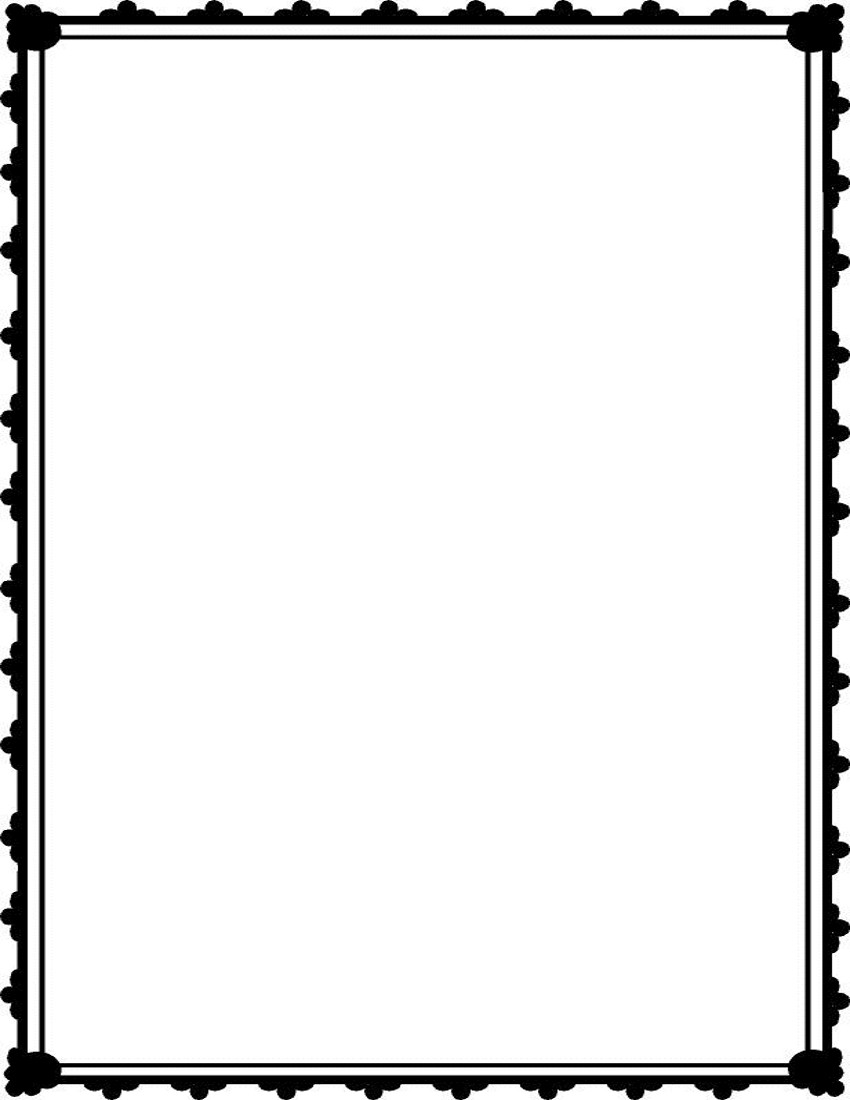 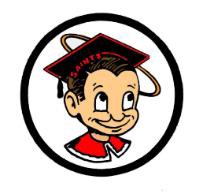 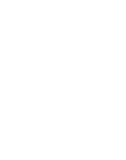 GENERALSeniors - The deadline for senior appeals is Friday, February 9th by 3:30 p.m.  All written appeals must to be turned in to Mr. Diaz's office, room 119 (Admin Bldg.) by the deadline in order to be considered.Sophomores, TODAY is the day to vote for your class officers in room 609 during lunch.Seniors, Jostens will be on campus on today and Wednesday in the boy’s gym lobby from 9:30 a.m. – 1:00 p.m. for cap and gown orders. The cost is only $39.96 including tax.  Teachers may escort seniors to the booth during class time or you may visit www.jostens.com.Seniors! Tickets for GradNite go on sale on February 1st!  Please stop by the Business Office and pick up your GradNite Agreement form today. You must have this formed signed, and you must be in good standing as a senior, before you can purchase your ticket. Ticket prices are $190. Seats are limited, only 5 buses will be going!Seniors! Do you have specific Saints in mind for Senior Best, or Best Sense of Humor?  The school website has a link to cast your votes for this year's senior bests!  The new deadline for votes will be January 31st. don’t delay.Still looking to personalize your yearbook? You can do just that, online or through the business office, until February 22nd!  Visit jostensyearbooks.com and find Santa Maria High School to order your yearbook today! If you’re still looking to make payments on your yearbook, buy it online at jostensyearbooks.com and purchase a book before February 23rd, the final day for online payments!Attention! Students and Staff!  Pancakes, pancakes and PANCAKES!!!  Please show your support for your awesome Saints’ Choir by coming to our Pancake Breakfast fundraiser at Applebee’s on Saturday Feb. 3rd from 7:45 AM - 9:30 AM!  Pancakes, sausage and bacon, oh my!!  See a Saints' Choir member or Mr. Van Wie in room 113 to get your tickets now!  Tickets are $10.00.CLUBSKey Club: There will be a meeting this Wednesday at lunch in room 355.  We hope to see you there!Attention ETS students: The first ETS workshop of the semester is TODAY. We will be meeting in room 644 after school. If you are interested in joining the program, it's not too late. Stop by for more information and an application. See you all there!The Close Up Washington DC, Club will meet at lunch on Wednesday in Mrs. Hennings room 640.  We will be passing out forms for our next fundraiser.Attention Alpine Club students:  We will meet at lunch TODAY in Mrs. Hennings room 640.  Permission forms will be passed out for our next day trip.SPORTSGirls and Boys interested in swimming this year there will be a meeting on Thursday, February 1st in room 214.  Come get all the information!Wilson Gym will be open TODAY and Thursday at lunch for basketball shoot around and pick-up games. Bring your friends.Santa Maria High School - Go, Saints!